Déterminer le O2max par extrapolation à partir de la fréquence cardiaqueExploitations graphiques1 - Présentation2 - Acquisition des valeurs3 - Exploitations des donnéesActivité 2 – Tracer la courbe : O2 = f(FC).* Option 5 minutes : Faire compléter le tableau du fichier tableur, fourni ci-dessous, avec les valeurs obtenues en ExAO ; les points s’affichent alors automatiquement sur le graphique.Fichier à télécharger:Graphique-VO2-max.xls          Graphique-VO2-max.ods.Exemple de document à renseigner* Option 20 minutes :Faire construire le tableau et le graphique par les élèves, une fiche méthode sera nécessaire, il faudra qu’elle explique comment allonger les axes pour permettre l’extrapolation car par défaut ceux-ci se limitent à peu de chose près aux valeurs saisies.Des fiches méthodes (pouvant servir de bases) sont téléchargeables sur le site internet : « Outils pour les activités pratiques » en SVT :http://pedagogie.ac-toulouse.fr/svt/serveur/bankact/Activité 3 – Déterminer le O2max par extrapolation.Faire tracer par les élèves la courbe tendance linéaire, en pensant à faire cocher l’option « afficher l’équation ».Là encore l’utilisation d’une fiche méthode sera nécessaire.Exemple de résultat obtenuIls peuvent alors obtenir : Par lecture graphique : O2max Correspondant à la FC = 220-âgePar résolution de l’équation de la courbe de tendance linéaire :Pour l’exemple ci-dessus :O2max = 0.03 (220-âge) – 1.15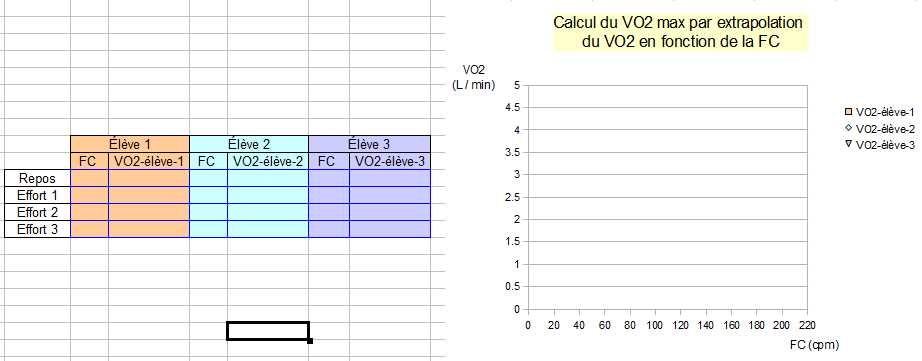 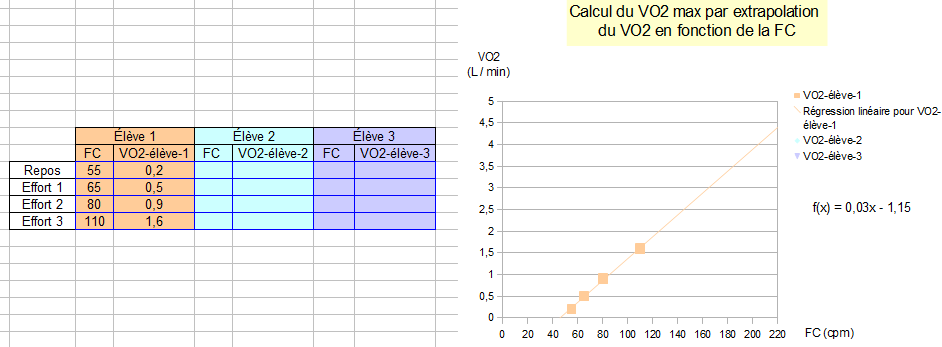 